		Соглашение		О принятии единообразных технических предписаний для колесных транспортных средств, предметов оборудования 
и частей, которые могут быть установлены и/или использованы на колесных транспортных средствах, и об условиях взаимного признания официальных утверждений, выдаваемых на основе этих предписаний* (Пересмотр 2, включающий поправки, вступившие в силу 16 октября 1995 года)		Добавление 73 − Правила № 74		Пересмотр 2 – Поправка 3Дополнение 9 к поправкам серии 01** – Дата вступления в силу: 18 июня 2016 года		Единообразные предписания, касающиеся официального утверждения транспортных средств категории L1 в отношении установки устройств освещения и световой сигнализацииДанный документ опубликован исключительно в информационных целях. Аутентичным и юридически обязательным текстом является документ ECE/TRANS/WP.29/2015/79.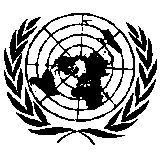 ОРГАНИЗАЦИЯ ОБЪЕДИНЕННЫХ НАЦИЙПункт 5.13 исправить следующим образом (сноска 3 остается без изменений):«5.13		Цвета огней3		Цвета огней, предусмотренные в настоящих Правилах, являются следующими:E/ECE/324/Rev.1/Add.73/Rev.2/Amend.3−E/ECE/TRANS/505/Rev.1/Add.73/Rev.2/Amend.3E/ECE/324/Rev.1/Add.73/Rev.2/Amend.3−E/ECE/TRANS/505/Rev.1/Add.73/Rev.2/Amend.311 July 2016фара дальнего света:белыйфара ближнего света:белыйпередний габаритный огонь:белыйпередний светоотражатель
нетреугольной формы:белыйбоковой светоотражатель
нетреугольной формы:автожелтый спередибоковой светоотражатель
нетреугольной формы:автожелтый или красный
сзадисветоотражатель,
устанавливаемый на педалях:автожелтыйзадний светоотражатель
нетреугольной формы:красныйуказатель поворота:автожелтыйсигнал торможения:красныйзадний габаритный огонь:красныйфонарь освещения заднего
регистрационного знака:белыйаварийный сигнал транспортного
средства:автожелтый».